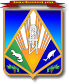 МУНИЦИПАЛЬНОЕ ОБРАЗОВАНИЕХАНТЫ-МАНСИЙСКИЙ РАЙОНХанты-Мансийский автономный округ – ЮграАДМИНИСТРАЦИЯ ХАНТЫ-МАНСИЙСКОГО РАЙОНАР А С П О Р Я Ж Е Н И Еот 05.08.2015                                                                                          № 1010-рг. Ханты-МансийскО перечне муниципальных услуг, предоставляемых администрацией Ханты-Мансийского района	В соответствии с Федеральным законом от 27 июля 2010 года               № 210-ФЗ «Об организации предоставления государственных                                и муниципальных услуг», с учетом Типового перечня муниципальных услуг муниципальных образований Ханты-Мансийского автономного округа – Югры, одобренного протоколом № 16 от 31 марта 2015 года заседания Комиссии по проведению административной реформы                             и повышению качества предоставления государственных                                         и муниципальных услуг в Ханты-Мансийском автономном округе – Югре: 	1. Утвердить перечень муниципальных услуг, предоставляемых администрацией Ханты-Мансийского района, согласно приложению 1. 	2.	Утвердить перечень муниципальных услуг, предоставляемых администрацией Ханты-Мансийского района, требующих межведомственного информационного взаимодействия, согласно приложению 2.	3. Органам администрации Ханты-Мансийского района привести административные регламенты по предоставлению муниципальных услуг, указанных в приложении 1, в соответствии с типовыми административными регламентами предоставления муниципальных услуг, по мере их разработки исполнительными органами государственной власти автономного округа в соответствующих сферах деятельности.4. Признать утратившими силу распоряжения администрации Ханты-Мансийского района:от 22 декабря 2011 года № 1067-р «Об организации предоставления муниципальных услуг администрацией Ханты-Мансийского района»;от 17 июля 2012 года № 795-р «О внесении изменений                                   в распоряжение администрации Ханты-Мансийского района от 22.12.2011 № 1067-р»;от 26 июня 2013 года №  817-р «О внесении изменений                                  в распоряжение администрации Ханты-Мансийского района от 22.12.2011 № 1067-р «Об организации предоставления муниципальных услуг администрацией Ханты-Мансийского района»; от 18 сентября 2013 года № 1232-р «О внесении изменений                           в распоряжение администрации Ханты-Мансийского района от 22.12.2011 № 1067-р «Об организации предоставления муниципальных услуг администрацией Ханты-Мансийского района»;от 10 июня 2014 года № 782-р «О внесении изменений                                   в распоряжение администрации Ханты-Мансийского района от 22.12.2011 № 1067-р «Об организации предоставления муниципальных услуг администрацией Ханты-Мансийского района»;от 2 октября 2014 года № 1320-р «О внесении изменений                              в распоряжение администрации Ханты-Мансийского района от 22.12.2011 № 1067-р «Об организации предоставления муниципальных услуг администрацией Ханты-Мансийского района».	5. Опубликовать настоящее распоряжение в газете «Наш район»                   и разместить на официальном сайте администрации Ханты-Мансийского района. 	6. Контроль за выполнением распоряжения возложить на первого заместителя главы администрации района Замятину Т.А.Глава администрацииХанты-Мансийского района                                                           В.Г.УсмановПриложение 1к распоряжению администрацииХанты-Мансийского районаот 05.08.2015 № 1010-рПереченьмуниципальных услуг, предоставляемых администрацией Ханты-Мансийского  районаПриложение 2к распоряжению администрацииХанты-Мансийского районаот 05.08.2015 № 1010-рПереченьмуниципальных услуг, предоставляемых администрацией Ханты-Мансийского района, требующих межведомственного информационного взаимодействия№ п/пНаименование муниципальной услугиВ сфере земельных отношенийВ сфере земельных отношений1.Предоставление земельного участка, находящегося в муниципальной собственности или государственная собственность на который                        не разграничена, без торгов2.Предоставление земельного участка, находящегося в муниципальной собственности или государственная собственность на который                          не разграничена, на торгах3.Выдача разрешения на использование земель или земельного участка, находящихся в муниципальной собственности или государственная собственность на которые не разграничена4.Предварительное согласование предоставления земельного участка                 из земель, находящихся в муниципальной собственности или государственная собственность на которые не разграничена5.Утверждение схемы расположения земельного участка или земельных участков на кадастровом плане территории6.Предоставление земельных участков из земель сельскохозяйственного назначения, находящихся в муниципальной собственности или государственная собственность на которые не разграничена, крестьянским (фермерским) хозяйствам для осуществления                              их деятельности7.Продажа земельных участков, образованных из земельного участка, предоставленного некоммерческой организации, созданной гражданами, для ведения садоводства, огородничества, дачного хозяйства                              (за исключением земельных участков, отнесенных к имуществу общего пользования), членам этой некоммерческой организации без проведения торгов8.Предоставление земельных участков, находящихся в муниципальной собственности или государственная собственность на которые                          не разграничена, в аренду9.Предоставление земельных участков, находящихся в муниципальной собственности или государственная собственность на которые                           не разграничена, в постоянное (бессрочное) пользование10.Предоставление земельных участков, находящихся в муниципальной собственности или государственная собственность на которые                           не разграничена, в безвозмездное пользование11.Выдача копий архивных документов, подтверждающих право                             на владение землей12.Прекращение права постоянного (бессрочного) пользования земельными участками, находящимися в муниципальной собственности или государственная собственность на которые не разграниченаВ сфере распоряжения муниципальным имуществомВ сфере распоряжения муниципальным имуществом13.Предоставление информации об объектах недвижимого имущества, находящихся в  муниципальной собственности и предназначенных для сдачи в аренду14.Предоставление сведений из реестра муниципального имущества15.Передача в аренду, безвозмездное пользование имущества, находящегося в собственности муниципального образования,                             за исключением земельных участков и жилых помещенийВ сфере жилищных отношенийВ сфере жилищных отношений16.Признание помещения жилым помещением, жилого помещения непригодным для проживания и многоквартирного дома аварийным                       и подлежащим сносу или реконструкции17.Предоставление жилых помещений муниципального специализированного жилищного фонда по договорам наймаВ сфере осуществления предпринимательской деятельностиВ сфере осуществления предпринимательской деятельности18.Предоставление поддержки субъектам малого и среднего предпринимательства в рамках реализации муниципальных программ развития малого и среднего предпринимательства19.Выдача разрешения на право организации розничного рынкаВ сфере строительства, архитектуры и градостроительной деятельностиВ сфере строительства, архитектуры и градостроительной деятельности20.Предоставление субсидий на возмещение недополученных доходов производителям отдельных товаров, услуг в Ханты-Мансийском районе21.Выдача разрешений на установку и эксплуатацию рекламных конструкций22.Выдача разрешения на строительство (за исключением случаев, предусмотренных Градостроительным кодексом Российской Федерации, иными федеральными законами) при осуществлении строительства, реконструкции объекта капитального строительства, расположенного                на территории Ханты-Мансийского района23.Выдача разрешения на ввод объекта в эксплуатацию при осуществлении строительства, реконструкции объекта капитального строительства, расположенного на территории Ханты-Мансийского района24.Предоставление разрешения на отклонение от предельных параметров разрешенного строительства, реконструкции объектов капитального строительства25.Предоставление разрешения на условно разрешенный вид использования земельного участка или объекта капитального строительства26.Выдача акта освидетельствования проведения основных работ                          по строительству объекта индивидуального жилищного строительства (монтаж фундамента, возведение стен и кровли) или проведение работ по реконструкции объекта индивидуального жилищного строительства,   в результате которых общая площадь жилого помещения (жилых помещений) реконструируемого объекта увеличивается не менее чем               на учетную норму площади жилого помещения, устанавливаемую                       в соответствии с жилищным законодательством Российской Федерации27.Предоставление сведений информационной системы обеспечения градостроительной деятельности28.Выдача градостроительного плана земельных участковВ сфере жилищно-коммунального комплексаВ сфере жилищно-коммунального комплекса29.Предоставление информации о порядке предоставления жилищно-коммунальных услуг населениюВ сфере природопользования и экологииВ сфере природопользования и экологии30.Государственная регистрация заявлений о проведении общественной экологической экспертизы31.Проведение муниципальной экспертизы проекта освоения лесов, расположенных на землях, находящихся в муниципальной собственностиВ сфере транспортного обслуживания и дорожной деятельностиВ сфере транспортного обслуживания и дорожной деятельности32.Предоставление субсидии организациям, оказывающим населению услуги по перевозке пассажиров и грузов автомобильным (кроме такси), воздушным и водным транспортом на территории Ханты-Мансийского района по регулируемым тарифам33.Выдача специального разрешения на движение по автомобильным дорогам местного значения Ханты-Мансийского района транспортного средства, осуществляющего перевозку опасных грузов34.Выдача специального разрешения на движение по автомобильным дорогам местного значения Ханты-Мансийского района транспортного средства, осуществляющего перевозки тяжеловесных и (или) крупногабаритных грузов35.Предоставление информации пользователям автомобильными дорогами  общего пользования местного значенияВ сфере образования и организации отдыха детейВ сфере образования и организации отдыха детей36.Предоставление компенсации расходов на оплату стоимости проезда ребенка к месту отдыха, оздоровления и обратно законным представителям37.Предоставление информации об организации общедоступного и бесплатного дошкольного, начального общего, основного общего, среднего общего образования по основным общеобразовательным программам, а также дополнительного образования в муниципальных образовательных организациях38.Организация отдыха детей в каникулярное время в части предоставления детям, проживающим в Ханты-Мансийском районе, путевок в организации, обеспечивающие отдых и оздоровление детейВ сфере архивного делаВ сфере архивного дела39.Предоставление архивных справок, архивных выписок, копий архивных документов№ п/пНаименование муниципальной услугиВ сфере земельных отношенийВ сфере земельных отношений1.Предоставление земельного участка, находящегося в муниципальной собственности или государственная собственность на который                         не разграничена, без торгов2.Предоставление земельного участка, находящегося в муниципальной собственности или государственная собственность на который                         не разграничена, на торгах3.Выдача разрешения на использование земель или земельного участка, находящихся в муниципальной собственности или государственная собственность на которые не разграничена4.Предварительное согласование предоставления земельного участка                    из земель, находящихся в муниципальной собственности или государственная собственность на которые не разграничена5.Утверждение схемы расположения земельного участка или земельных участков на кадастровом плане территории6.Предоставление земельных участков из земель сельскохозяйственного назначения, находящихся в муниципальной собственности или государственная собственность на которые не разграничена, крестьянским (фермерским) хозяйствам для осуществления                                их деятельности7.Продажа земельных участков, образованных из земельного участка, предоставленного некоммерческой организации, созданной гражданами, для ведения садоводства, огородничества, дачного хозяйства                               (за исключением земельных участков, отнесенных к имуществу общего пользования), членам этой некоммерческой организации без проведения торгов8.Предоставление земельных участков, находящихся в муниципальной собственности или государственная собственность на которые                          не разграничена, в аренду9.Предоставление земельных участков, находящихся в муниципальной собственности или государственная собственность на которые                           не разграничена, в постоянное (бессрочное) пользование10.Предоставление земельных участков, находящихся в муниципальной собственности или государственная собственность на которые                            не разграничена, в безвозмездное пользование11.Прекращение права постоянного (бессрочного) пользования земельными участками, находящимися в муниципальной собственности или государственная собственность на которые не разграниченаВ сфере распоряжения муниципальным имуществомВ сфере распоряжения муниципальным имуществом12.Передача в аренду, безвозмездное пользование имущества, находящегося в собственности муниципального образования,                            за исключением земельных участков и жилых помещенийВ сфере жилищных отношенийВ сфере жилищных отношений13.Признание помещения жилым помещением, жилого помещения непригодным для проживания и многоквартирного дома аварийным                   и подлежащим сносу или реконструкции14.Предоставление жилых помещений муниципального специализированного жилищного фонда по договорам наймаВ сфере осуществления предпринимательской деятельностиВ сфере осуществления предпринимательской деятельности15.Предоставление поддержки субъектам малого и среднего предпринимательства в рамках реализации муниципальных программ развития малого и среднего предпринимательства16.Выдача разрешения на право организации розничного рынкаВ сфере строительства, архитектуры и градостроительной деятельностиВ сфере строительства, архитектуры и градостроительной деятельности17.Предоставление субсидий на возмещение недополученных доходов производителям отдельных товаров, услуг в Ханты-Мансийском районе18.Выдача разрешений на установку и эксплуатацию рекламных конструкций19.Выдача разрешения на строительство (за исключением случаев, предусмотренных Градостроительным кодексом Российской Федерации, иными федеральными законами) при осуществлении строительства, реконструкции объекта капитального строительства, расположенного                 на территории Ханты-Мансийского района20.Выдача разрешения на ввод объектов в эксплуатацию при осуществлении строительства, реконструкции объектов капитального строительства, расположенного на территории Ханты-Мансийского района21.Предоставление разрешения на отклонение от предельных параметров разрешенного строительства, реконструкции объектов капитального строительства22.Предоставление разрешения на условно разрешенный вид использования земельного участка или объекта капитального строительства23.Выдача градостроительного плана земельных участковВ сфере природопользования и экологииВ сфере природопользования и экологииВ сфере транспортного обслуживания и дорожной деятельностиВ сфере транспортного обслуживания и дорожной деятельности24.Предоставление субсидии организациям, оказывающим населению услуги по перевозке пассажиров и грузов автомобильным (кроме такси), воздушным и водным транспортом на территории Ханты-Мансийского района по регулируемым тарифам25.Выдача специального разрешения на движение по автомобильным дорогам местного значения Ханты-Мансийского района транспортного средства, осуществляющего перевозку опасных грузов26.Выдача специального разрешения на движение по автомобильным дорогам местного значения Ханты-Мансийского района транспортного средства, осуществляющего перевозки тяжеловесных и (или) крупногабаритных грузовВ сфере образования и организации отдыха детейВ сфере образования и организации отдыха детей27.Организация отдыха детей в каникулярное время в части предоставления детям, проживающим в Ханты-Мансийском районе, путевок                                 в организации, обеспечивающие отдых и оздоровление детей